Personal DetailsMarital Status: MarriedLanguages Known: English, Hindi & UrduHobbies: Reading Books, Surfing, Socializing, Visiting new placesCareer ObjectivesSeeking a challenging position in an organization that utilizes my skills for organization and individual growthProfile SummaryAn enthusiastic fresher, highly motivatedEager to learn new technologies and methodologiesProfessional ExperiencePacific Travel AgencyTravel Agent (Inbound)Tenure- May 2013 -June2015Job Responsibilities:Monitor all corporate bookings, receive and action all reservations received from corporate and walk in Passengers.Pre & Post Flight checks (Queues) / Seat / Meal Request Handling of Ticketing request as validation / revalidation / re-issue / refund received from corporate & walk in passengers.Handling customer queries and coordinate with all the leading Airlines.International Air Ticketing using GDS Amadeus, Sabre & GalileoOnline ticketing (Air India Express, Air Arabia, other budget airlines)Corporate SalesMeet monthly & yearly sales targetHoliday Flyers - preparation and distribution to clienteleEnsure the client queries arising are sorted out immediatelyTrade LLCBack Office Administrative (Inbound)Tenure- February 2012- March 2013Job Responsibilities:Receiving incoming inquiries from customers.Completion of forms and data entryEnsuring highest level of Customer Service while promoting the companyReporting to the managementPersonality TraitsAbility to meet deadlinesStrong motivational and leadership skillsAbility to produce best results in pressurized situationExcellent communication skills in written and verbal bothAbility to work as individual as well as in groupModern High School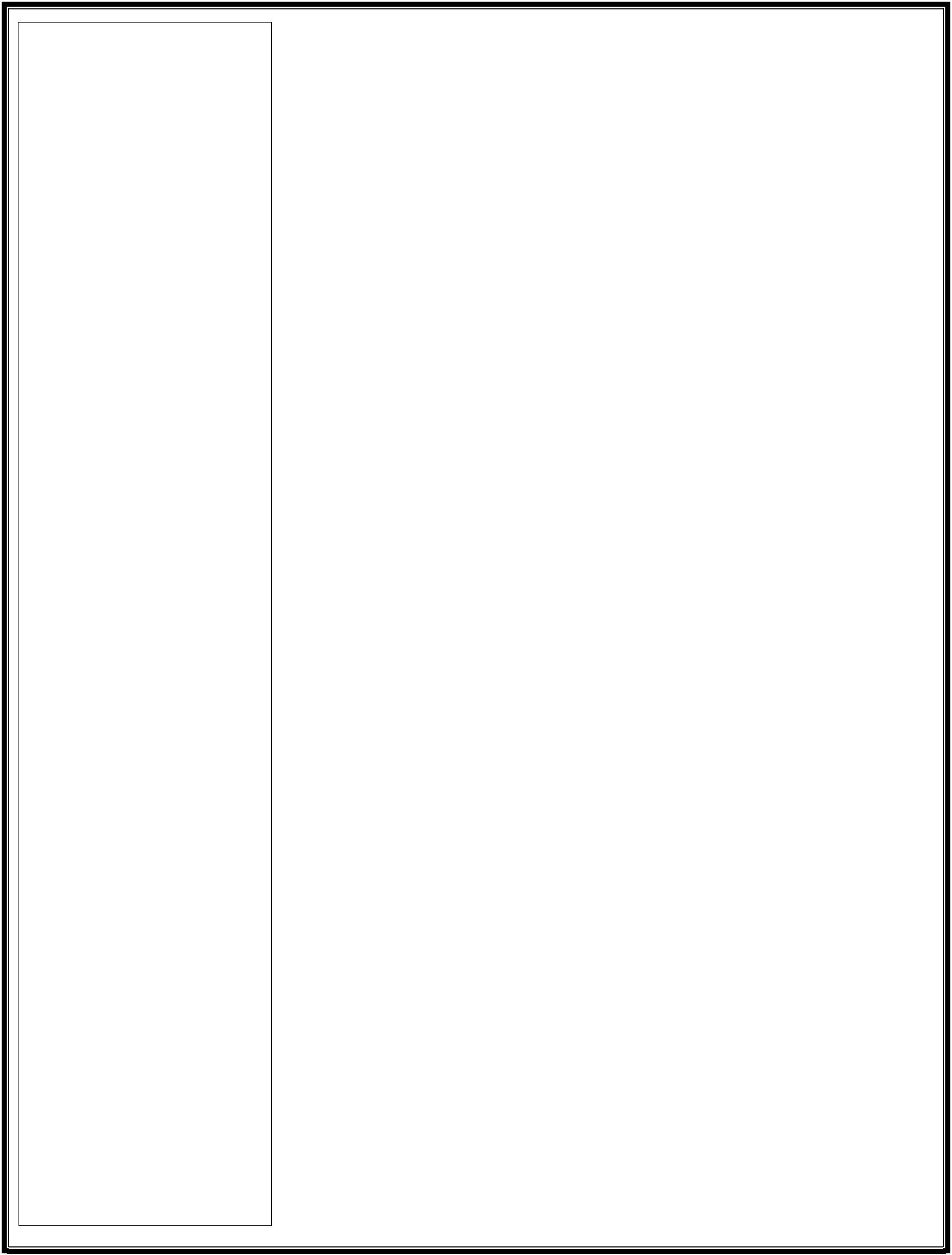 Teaching Nursery to V Standard Classes (English, Mathematics & Hindi) Tenure- February 2010- March 2012Responsible for teaching engaging, rigorous and relevant lessons that will give students a comprehensive education. Also heavily involved with the school governors in maintaining a safe, stimulating, and nurturing learning environment for all.Job Responsibilities:Assessing, recording and reporting on the work of pupils.Preparing pupils for examinations.Getting involved teacher meetings related to school planning and raising pupil achievement levels.Encouraging the development of academic and social-emotional skills.Monitoring a pupil’s academic progress and attendance.Putting together consistent and clear classroom expectations for students to follow.Developing and implementing creative educational learning plans.Communicating with LEAs and parents on a regular basis.Setting and enforcing deadlines for student work.Highlighting any concerns about a pupils performance and progress.Organising out of school extracurricular activities for pupils.Organising staff meetings and professional development sessions.Administer consistent, appropriate interventions for student misbehaviour.Personality TraitsAbility to meet deadlinesStrong motivational and leadership skillsAbility to produce best results in pressurized situationExcellent communication skills in written and verbal bothAbility to work as individual as well as in groupKey Working Skills* Work on Microsoft Office Suite	* Composing mails* Punctuality and Time Keeping	* Ability to prioritize* Ability to follow directions carefully	* Learning agilityI am a self-motivated and disciplined fast learner, possessing fine writing skills. I am well-organized, accurate and detail oriented, with a strong ability to communicate effectively and good interpersonal skills. I can perform effectively within a highly pressurized environment. I have the ability to carry out responsibilities independently or in a team to achieve targets. As a keen learner, I am committed to constantly develop myself professionally, grow with the organization, adopt new procedures and impart knowledge equally.EducationBachelor in Business Administration Major in ManagementOsmania University, HyderabadCertification in Air Ticketing from PACIFIC INSTITUTE OFINTERNATIONAL AIR TICKETING AND TRAVEL MANAGEMENTHyderabad, IndiaFirst Name of Application CV No: 1655820Whatsapp Mobile: +971504753686 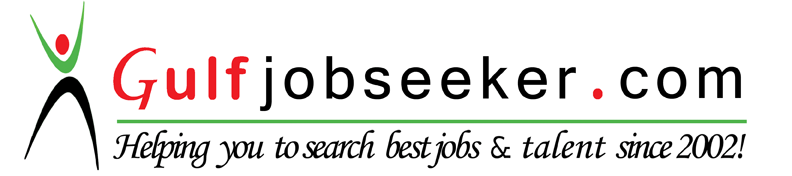 